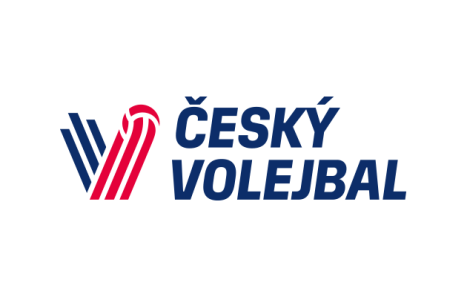 Č e s k ý   v o l e j b a l o v ý   s v a zRADA MLÁDEŽEBělohorská 19, 16000 Praha 6 – telefon 245 006 210Rada mládeže ČVS vyhlašujev souladu se Zásadami rozpisu Memoriálů M.Kafky a  R.Myslíkavýběrové řízení na uspořádání jednorázových nemistrovských soutěží23. ročník Memoriálu M.Kafky, turnaje KCM dívek23.ročník Memoriálu R.Myslíka, turnaje KCM chlapcův termínu 29.-31.5.2020 chlapci a 5.-7.6.2020 dívky za podmínek:1/  Pověřený pořadatel musí pro turnaj dívek nebo chlapců zajistit:a)   organizační a sportovně-technické uspořádání soutěže ve stanoveném termínu,b)  4 hřiště ve sportovních halách/tělocvičnách (ideální stav 4 hřiště v hale, nebo 2+2 ve dvou halách v těsné blízkosti),chlapci minimálně 3 m za zadní čarou pro skákané rotované podáníc)  ubytování a stravování pro 14 družstev (max. 16 osob na družstvo), dále pro sbor rozhodčích vč. hlavního rozhodčího delegovaného KR ČVS, technického delegáta RM ČVS.2/  Pověřený pořadatel hradí veškeré náklady na:a) organizační a sportovně-technické uspořádání soutěže, tzn. pronájmy hřišť vč. příslušenství sportovních hal/tělocvičen, pořadatelský sbor apod.,b)  odměny a cestovní náhrady členů sboru rozhodčích a TD RM ČVS,3/ ČVS poskytne pořadateli příspěvek ve výši 80.000,- Kč na základě příkazní smlouvy na uspořádání soutěže a na úhradu technického zabezpečení turnaje dle bodu 24/ Kontrola zajištění bude provedena delegátem jmenovaným RM ČVS nejpozději jeden měsíc před zahájením.Příslušný KVS hradí ze svého rozpočtu náklady družstev KCM na cestovné, stravování a ubytování.Elektronické přihlášky zašlete na adresu bednar.lub@tiscali.cz, k rukám sekretáře   RM ČVS nejpozději do 30.11.2019.     V přihlášce uveďte zejména název haly a počet hřišť, cenovou relaci ubytování     a stravování, název ubytovacího a stravovacího zařízení a kontaktní spojení             na odpovědnou osobu, zastupující právní subjekt při dalším jednání)	 O výsledku konkurzu budou všichni zúčastnění elektronicky vyrozuměni nejpozději do 5.12.Luboš Bednář			      		     Petr Juda	sekretář RM ČVS				               předseda RM ČVS